Отделом по обеспечению деятельности КДН и ЗП проводится сверка данных с заинтересованными службами и ведомствами о  родителях,  привлеченных  по ст. 228 УК РФ, не связанных с лишением свободы и имеющих детей. На учете в КДН и ЗП состоит 12 семей.  В отношении данных семей организована индивидуально – профилактическая работа (установлен социальный патронаж), 4 родителя  прошли курс лечения.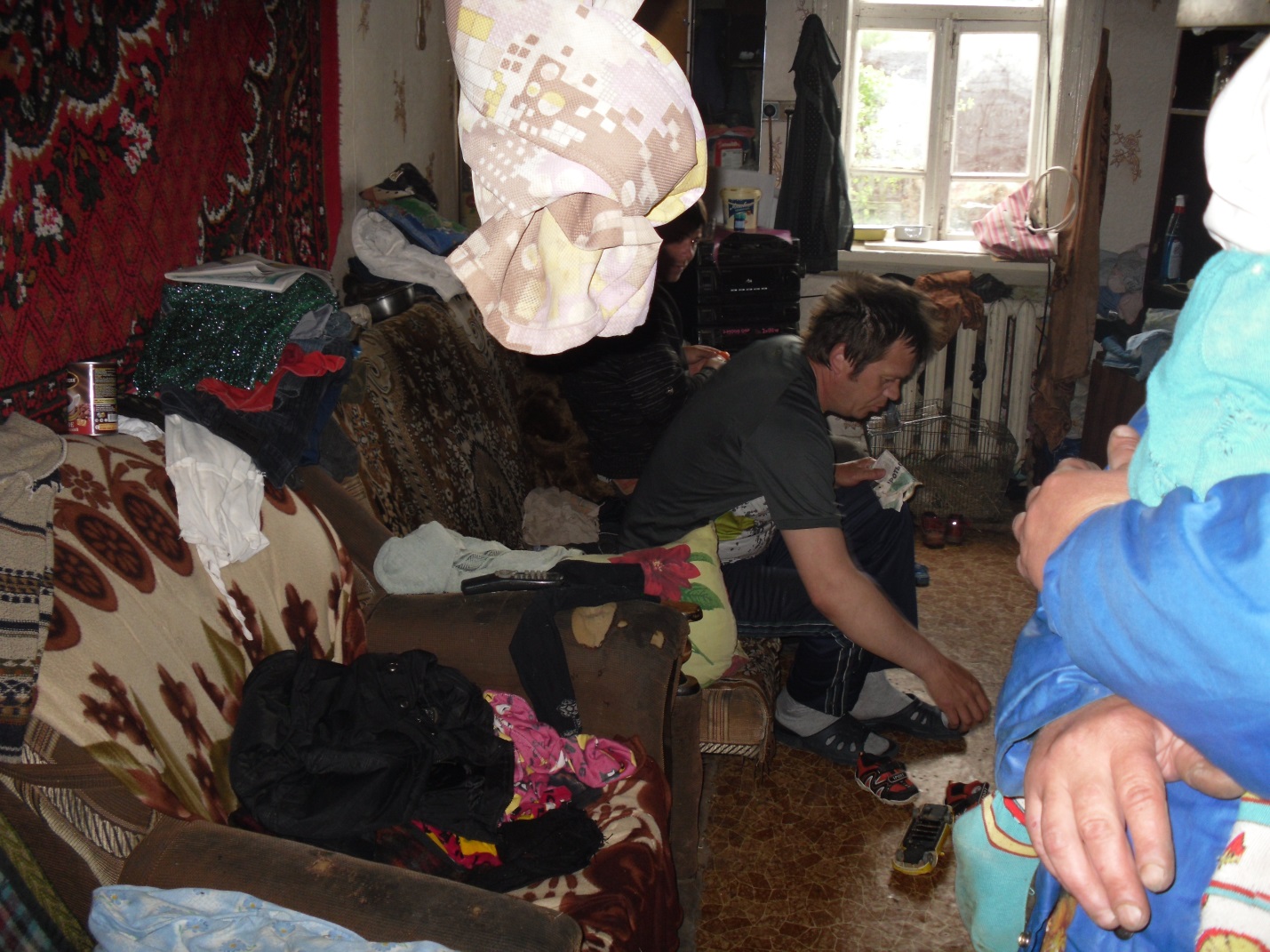 В целях повышения эффективности взаимодействия органов и учреждений системы профилактики по предупреждению самовольных уходов несовершеннолетних с . КДН и ЗП проводит персонифицированную сверку данных о несовершеннолетних, самовольно покинувших учреждения для детей сирот и детей, оставшихся без попечения родителей, а также безвестно отсутствующих.Ежегодно на территории района фиксируется от 13 до 32 случаев  самовольных уходов детей.  Частыми причинами самовольных уходов из семьи являются: нежелание подчиняться требованиям родителей (законных представителей), правилам и режиму, установленному в семье, стремление к самостоятельной жизни, педагогическая запущенность, нарушенные детско – родительские отношения, отклонения в психическом развитии.КДН и ЗП, в рамках межведомственных профилактических мероприятий, с целью выявления фактов укрытия должностными лицами учреждений для детей - сирот и детей, оставшихся без попечения родителей, сообщений о самовольно оставивших учреждения воспитанниках и организации розыска, проверяются данные учреждения в вечернее и утреннее время   (в основном проверяем  с 7-30 до 8- 00).  С 2008  по 2014 гг. (включительно) фактов выявлено не было.  Во всех образовательных учреждениях с круглосуточным пребыванием детей  имеется банк данных,  необходимый для проведения розыскных мероприятий.В период времени по розыску ребенка: публикуем информацию в СМИ (по согласованию с родителями), размещаем ориентировки на досках объявлений по всему району,  выявляем круг приятелей, подруг, знакомых и через мобильную связь, социальную сеть разыскиваем «бегунка»,  уговариваем вернуться домой.	На заседании комиссии детально рассматриваем причины и условия самовольных уходов, разрабатываем межведомственные мероприятия по реабилитации несовершеннолетнего и семьи с указанием сроков исполнения и ответственных лиц.  Даем оценку деятельности субъектам по розыску детей.	В 2014 г. неоднократно уходили дети (были помещены для проведения медицинского обследования с дельнейшим помещением в социально – реабилитационный центр, в связи с ненадлежащим исполнением родителями обязанностей) из детского отделения МУЗ «Рузская районная больница». Причинами самовольных уходов детей из больницы явилось - ненадлежащие исполнение функциональных обязанностей. На основании постановлений КДН и ЗП издается приказ по больнице о проведении служебного расследования по факту самовольного ухода. В дальнейшем проводится инструктаж с работниками  педиатрического отделения по усилению контроля за пациентами, находящимися в отделении, со сторожами  административно-хозяйственного отдела по соблюдению пропускного режима в ЛПУ, работникам объявляется «выговор» за ненадлежащее исполнение функциональных обязанностей, запрещается самостоятельный выход пациентов за пределы отделения без согласования с лечащим врачом и заведующим отделением.  В 2014 году  учащиеся следующих образовательных организаций уходили из семьи: детского дома – 2, школы – интернат – 2, Рузской школы № 2 – 1, Нововолковской школы – 1, Кожинской школы – 1.	На сегодняшний день детей, находящихся в розыске - нет.  На территории района круглосуточно действует с 2006 г. «телефон доверия». В указанный период поступило 48 сообщений о семьях, где родители ненадлежащим образом исполняют родительские обязанности и 4 телефонных звонка с получением консультации по вопросу лечения подростка от употребления курительных  смесей. Задачи:  Формирование в обществе ценностей семьи, ребенка, ответственного родительства.Укрепление института семьи, повышение престижа семейных ценностей, популярности в обществе семейного образа жизни, ответственности родителей за воспитание детей.Снижение численности социально неблагополучных семей, значительное снижение распространенности явлений семейного насилия и жестокого обращения с детьми, дисгармоничных типов воспитания.Создание системы комплексной социальной, психологической, правовой, медицинской помощи семье.Повышение уровня психолого-педагогической компетентности родителей.Сокращение случаев лишения родительских прав на основе создания системы мер по выявлению семей, входящих в группу риска, их социальному сопровождению и реабилитации.Сокращение числа детей, остающихся без попечения родителей.Создание эффективной системы профилактики правонарушений, совершаемых в отношении детей, и правонарушений самих детей, системы правосудия и системы исполнения наказаний, дружественных к ребенку.Реализация мер по защите детей от информации, угрожающей их благополучию, безопасности и развитию.Создание системы предотвращения насилия в отношении несовершеннолетних, а также организация деятельности учреждений, специалистов, волонтеров по социально-психологической реабилитации детей - жертв насилия и оказанию помощи следственным органам при расследовании преступных посягательств в отношении детей.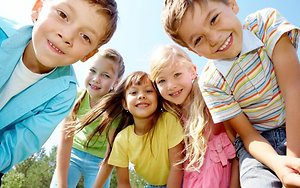 КОМИССИЯ ПО ДЕЛАМ НЕСОВЕРШЕННОЛЕТНИХ И ЗАЩИТЕ ИХ ПРАВ  РУЗСКОГО МУНИЦИПАЛЬНОГО РАЙОНАМОСКОВСКОЙ ОБЛАСТИ143103, Московская обл., г. Руза, ул. Федеративная, д. 8; тел/факс: 8-496-27-50-445; e-mail: kdn-ruza@yandex.ru8-903-188-54-20 – телефон доверия «Дети в беде»О состоянии и мерах по предупреждению беспризорности, безнадзорности, наркомании, токсикомании, алкоголизма, суицидов, правонарушений несовершеннолетних и защите их прав на территории Рузского муниципального района  за 2014 год в сравнении с 2013 г.В  2014 г. Комиссия по делам несовершеннолетних и защите их прав Рузского муниципального района (далее – КДН и ЗП) осуществляла деятельность в соответствии с Комплексным планом мероприятий по профилактике  безнадзорности, беспризорности, наркомании,  токсикомании, алкоголизма, суицидов, правонарушений несовершеннолетних, защите их прав на территории Рузского муниципального района.  А также планом работы Комиссии. В дальнейшем ежеквартально на заседаниях  каждый субъект системы профилактики безнадзорности и правонарушений несовершеннолетних информировал КДН и ЗП о выполнении поставленных задач.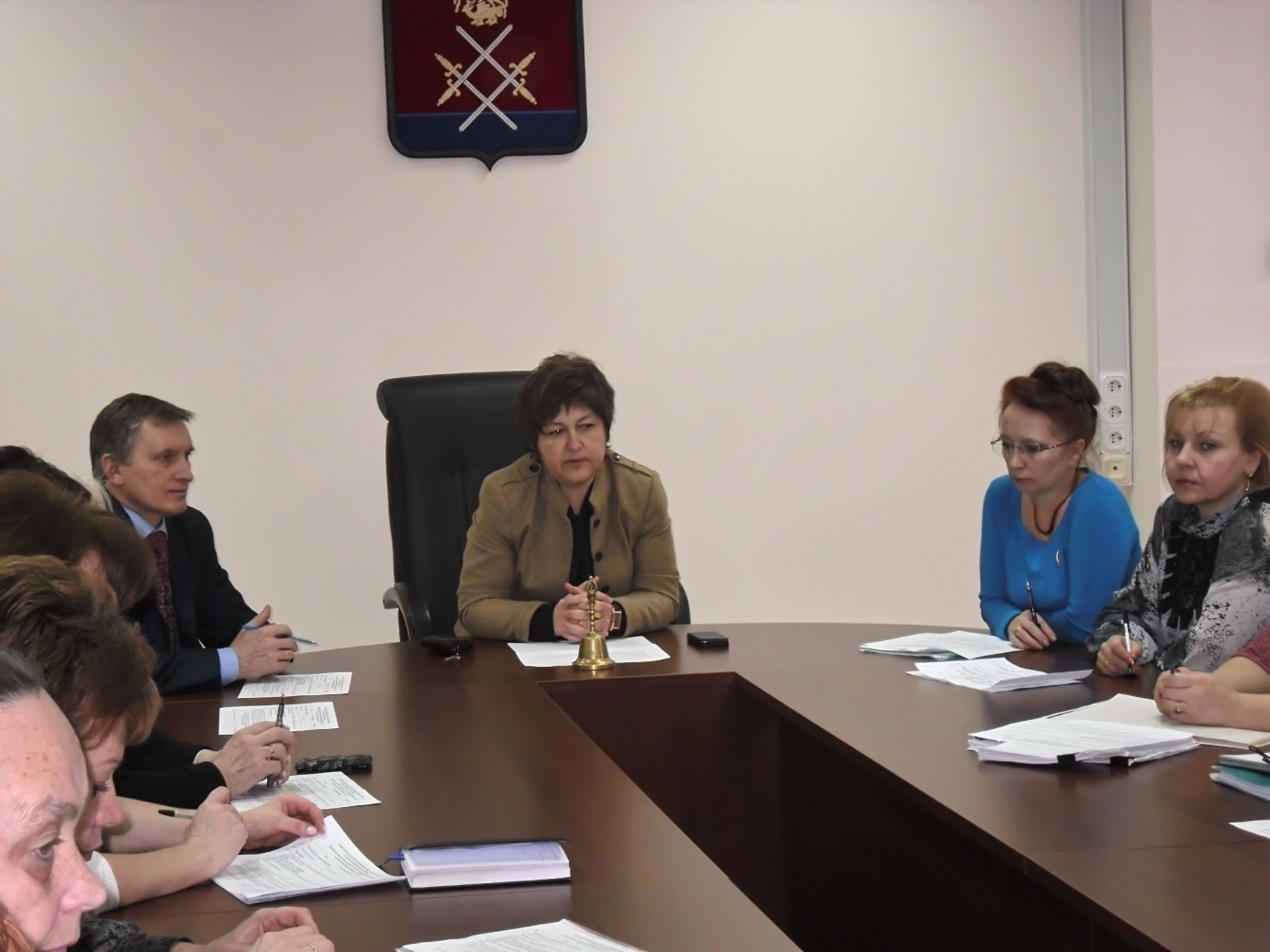 В указанный период  проведено 30 заседаний комиссии, в том числе 4 расширенных (АППГ* – 31) На заседаниях комиссии рассмотрено:36 (АППГ-48) целевых вопросов, касающихся повышения эффективности взаимодействия органов и учреждений системы профилактики, организации межведомственной профилактической работы с несовершеннолетними и их семьями; вопросов защиты прав и законных интересов несовершеннолетних, профилактики подростковой преступности, преступлений против семьи и несовершеннолетних;187 (АППГ- 106) обращений граждан. Основная часть письменных обращений граждан касается принятия мер воздействия к родителям, ненадлежащим образом исполняющих свои родительские обязанности, а также о смене места обучения несовершеннолетних;949 (АППГ – 959) материалов, поступивших в отношении несовершеннолетних их законных представителей и иных лиц.По результатам рассмотрения материалов в адрес субъектов системы профилактики направлено: 840 постановлений о проведении индивидуальной – профилактической работы. 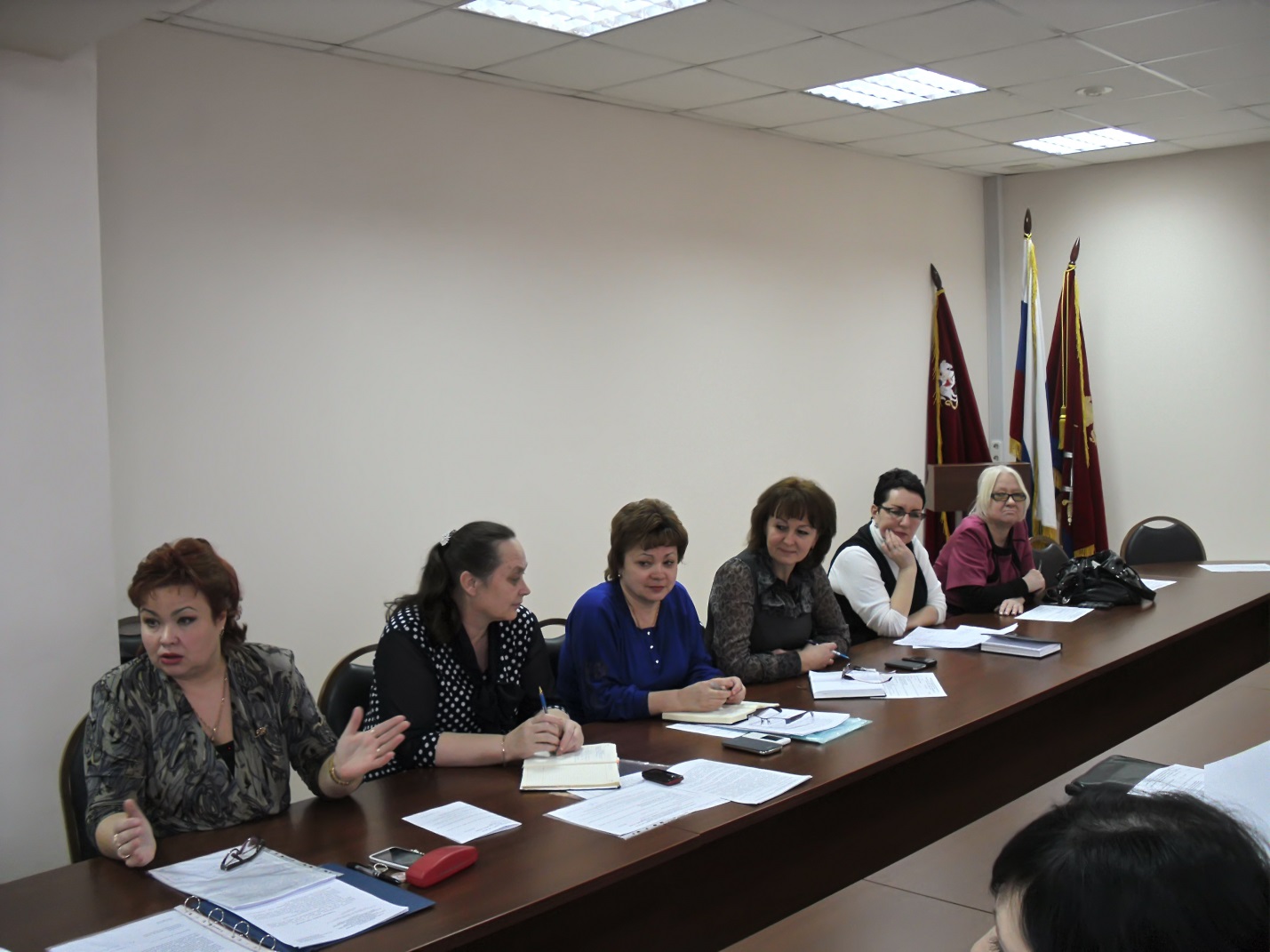 *АППГ-аналогичный период прошлого годаВо исполнение требований ст. 11 Федерального закона № 120-ФЗ по координации деятельности органов и учреждений системы профилактики, Комиссией по делам несовершеннолетних и защите их прав Рузского муниципального района были проведены: 20 февраля координационное совещание с представителями образовательных организаций по вопросам профилактики безнадзорности, беспризорности и правонарушений несовершеннолетних...(в т.ч. о применении Федерального закона № 120-ФЗ). В адрес образовательных организаций направлены рекомендации.27 марта 2014г. координационное совещание с участием субъектов системы профилактики, а также социальными педагогами образовательный организаций, по профилактике преступлений и правонарушений несовершеннолетних.3 апреля был проведен «Круглый стол»  с представителями образовательных организаций, на котором рассматривался вопрос «О порядке исключения несовершеннолетнего, не получившего общего образования из образовательной организации». Руководителям образовательных организаций решением «Круглого стола» были даны рекомендации.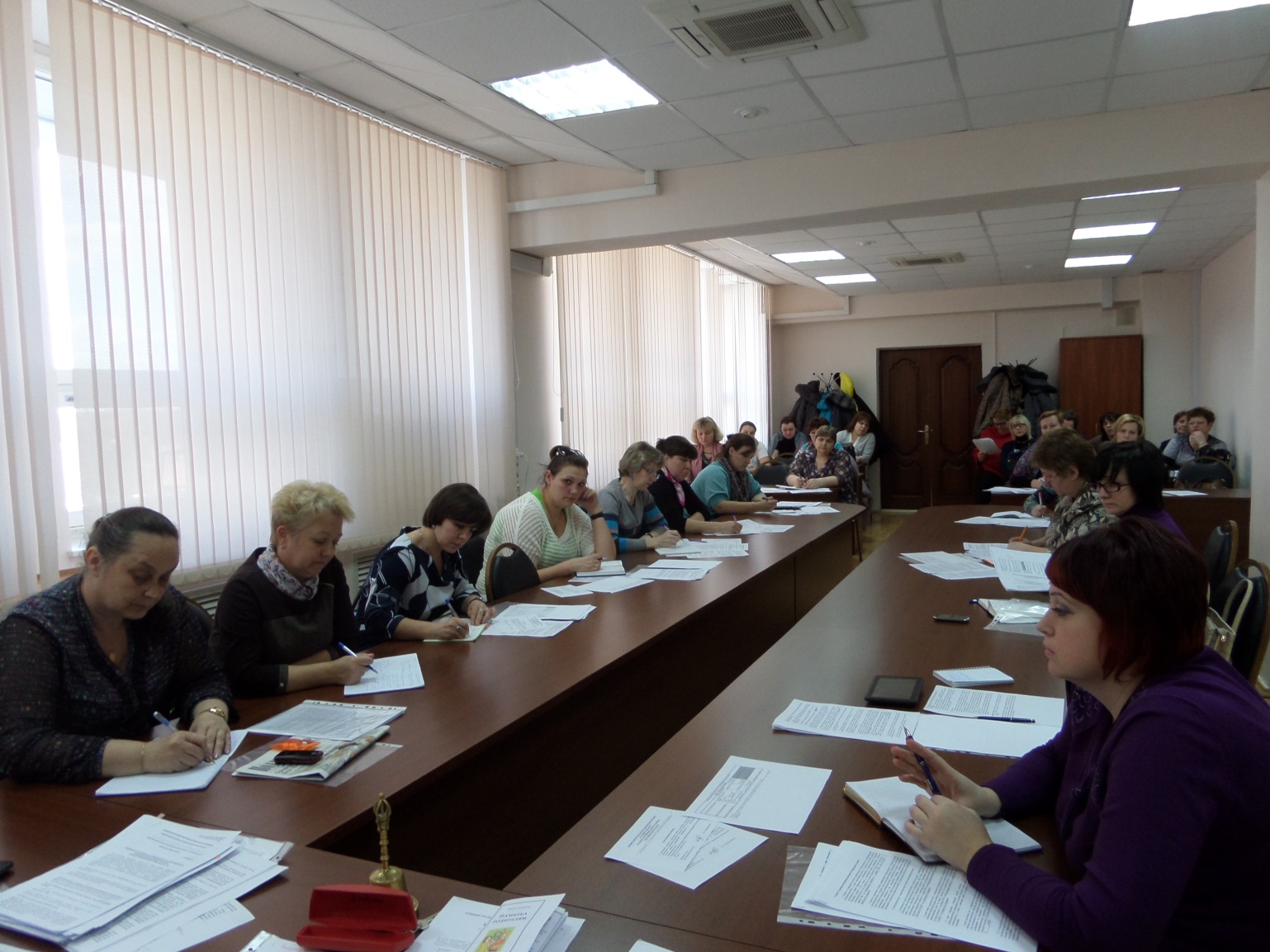      Традиционного, ежегодно с октября по декабрь во всех образовательных учреждениях района проводятся Единые дни профилактики правонарушений несовершеннолетних.  В рамках «Единого дня профилактики», посвященные пропаганде здорового образа жизни, профилактике употребления наркотических веществ. Среди учащихся распространены  листовки, буклеты.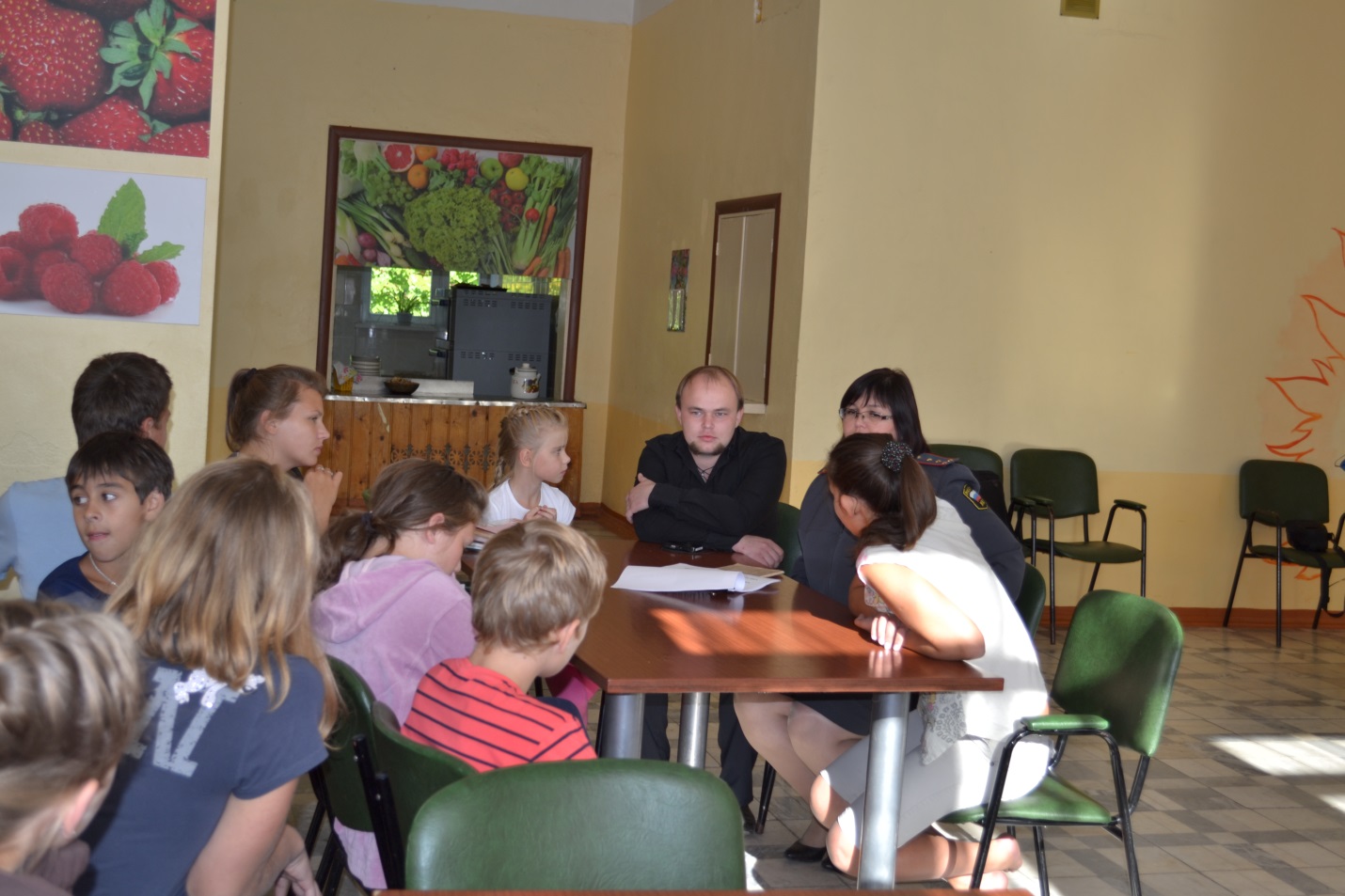 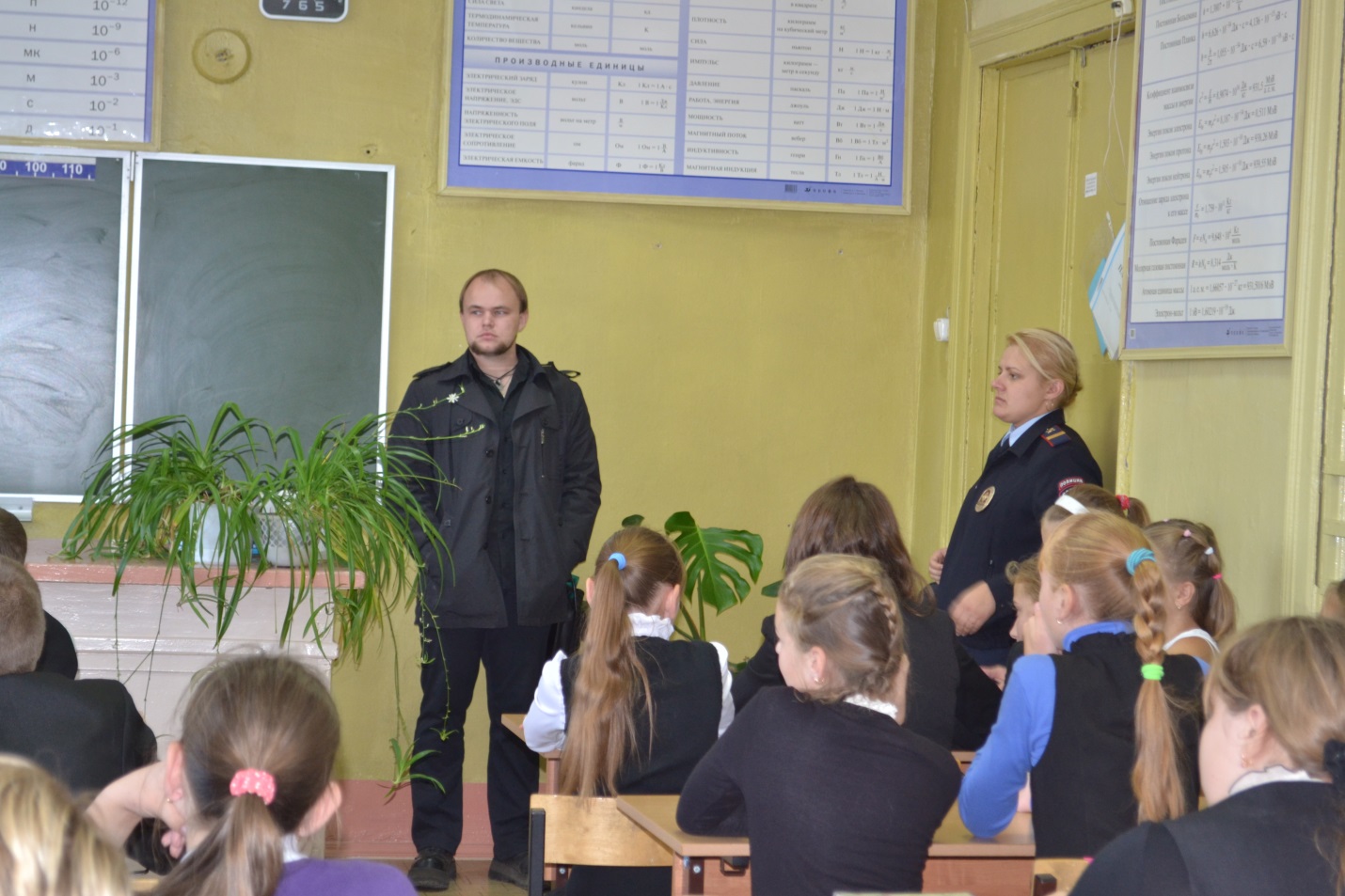 Проведено 55 мероприятий (АППГ – 46) по вопросам координации деятельности органов и учреждений системы профилактики безнадзорности и правонарушений несовершеннолетних, защиты их прав (межведомственные рейды («Безнадзорные дети», «Подросток», «Дети России»),  Дни профилактики и др.). 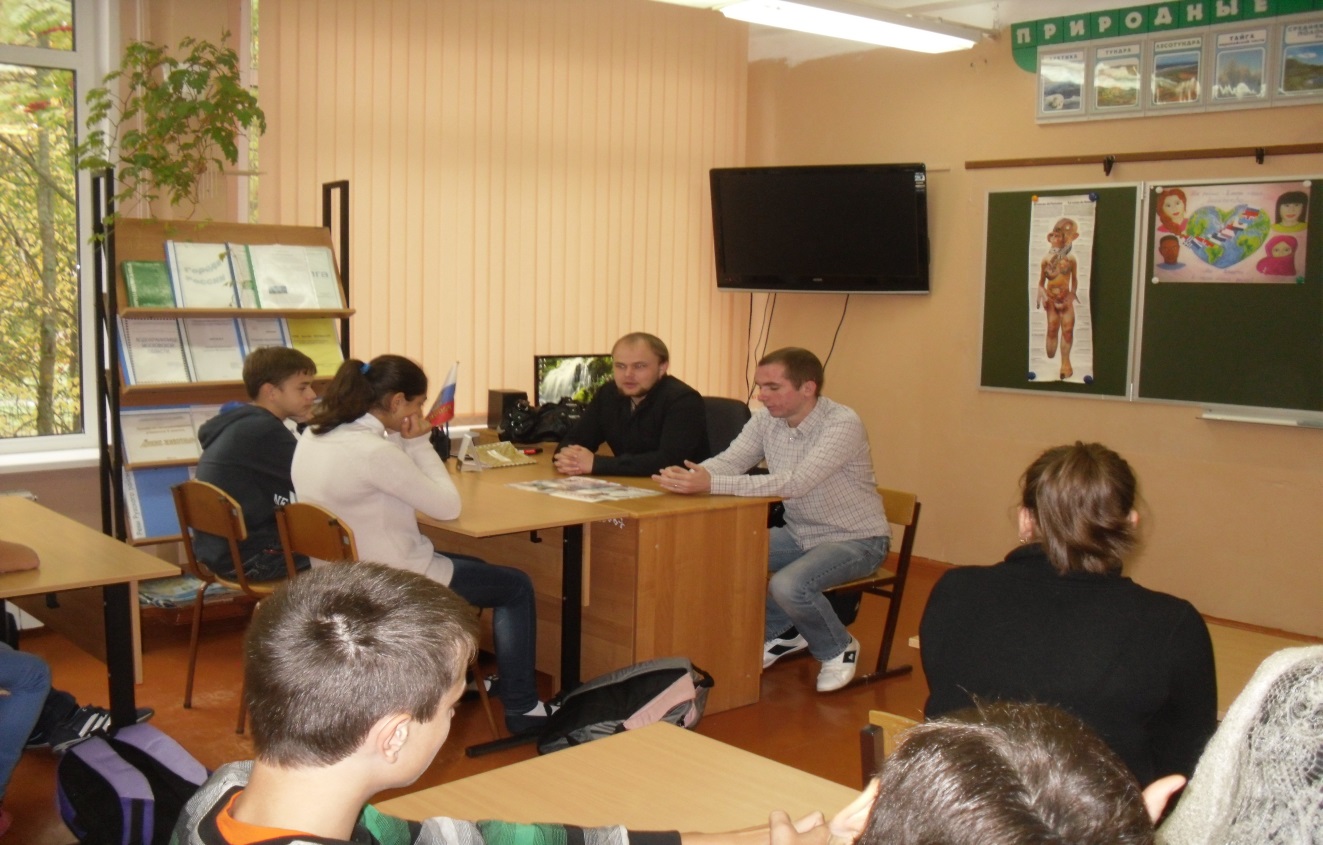 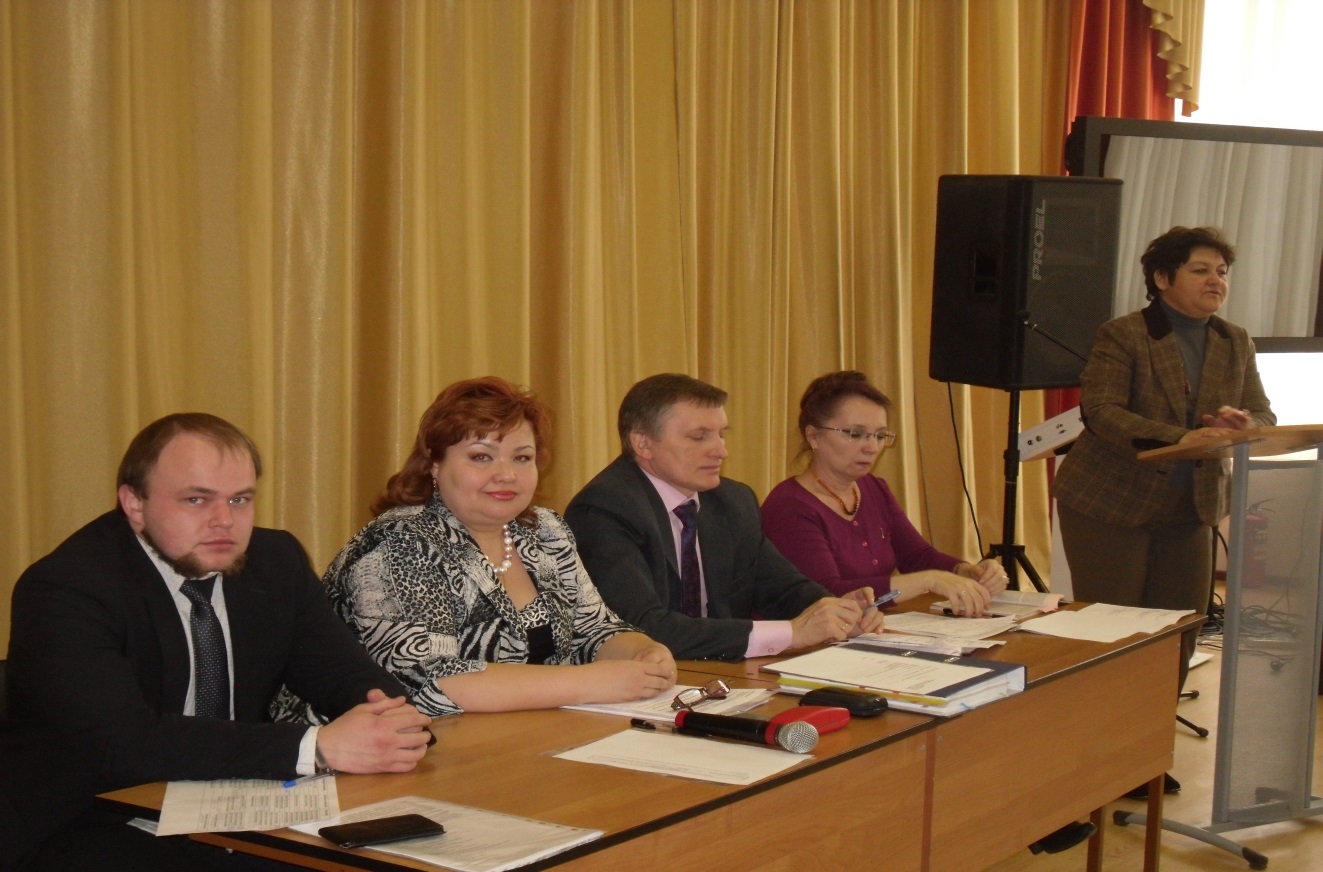 При проведении профилактического мероприятия «Подросток - 2014» было задействовано 87 представителей субъектов системы профилактики Рузского муниципального  района.	 За время проведения рейда:проверено: 389  мест концентрации несовершеннолетних, 219 семей (в том числе 54 состоящих на учете в КДН и ЗП),  89 несовершеннолетних, состоящих на учете в Комиссии по делам несовершеннолетних и защите их прав Рузского муниципального района; привлечено к административной ответственности 165 законных представителей за ненадлежащее исполнение родительских обязанностей, 6 несовершеннолетних за распитие спиртосодержащей продукции; изучены условия содержания, воспитания и иное в учреждениях для детей – сирот и детей, оставшихся без попечения родителей;оказана 48 семьям помощь (в виде детских вещей, обуви  и школьно – письменных принадлежностей);направлено 15 представлений в адрес субъектов системы профилактики за нарушение законодательства о профилактике безнадзорности и правонарушений несовершеннолетних;рассмотрено 15 целевых вопроса по предупреждению безнадзорности и правонарушений несовершеннолетних, защиты их прав;подготовлено и направлено в суд 8 исков об ограничении и лишении родительских прав, в т.ч. 2 иска удовлетворено, 6 на рассмотрении в Рузском районном суде. В летний период 2014 г. было охвачено организованными формами отдыха, оздоровления и занятости от 70  до 86,5 % несовершеннолетних, состоящих на учете в едином банке данных Комиссии по делам несовершеннолетних и защите их прав Рузского муниципального района. Штатные сотрудники ежеквартально принимают участие в заседаниях:- Антинаркотической комиссии,- Комиссии по профилактике преступлений и иных правонарушений,- Координационного совета по семье и детству Администрации  Рузского муниципального района.Дважды в год субъекты системы профилактики предоставляют в КДН и ЗП информацию  об исполнении требований Федерального закона № 120-ФЗ от 24.06.1999 г.  Ежегодно в КДН и ЗП направляются для изучения и анализа планы воспитательной работы и социального педагога школы, а также  отчет об их исполнении.   08.09.2014 г. Управление образования администрации района издало приказ «О профилактике суицидов в подростковой среде».Проанализировав планы работы образовательных организаций района установлено, что в 5  (МБОУ «Гимназия № 1», МБОУ «Колюбакинская СОШ», МБОУ «Тучковская СОШ № 1»,   МБОУ «Покровская СОШ», Тучковская школ – интернат) из 21 организаций уделяется внимание теме сексуальной безопасности несовершеннолетних, в 7 (МБОУ «Тучковская СОШ № 1», МБОУ «Кожинская СОШ», МБОУ «Покровская СОШ», МАОО « СОШ № 3 г. Руза», МБОУ «Тучковская СОШ № 3», Тучковская школа – интернат, МБОУ «Туковская СОШ № 2») детально проработан вопрос о проведении превентивной работы  по профилактике суицидального поведения учащихся.  В указанный период:Привлечено к административной ответственности:62 (АППГ – 25) несовершеннолетних, вынесено 12 (АППГ - 5) наказаний в виде предупреждения и50 (АППГ- 20) штрафовПривлечено к административной ответственности 374 (АППГ-309) родителя, законных представителя несовершеннолетних  и иных лиц,вынесено родителям 194 (АППГ-206) наказаний в виде предупреждений и 165 (АППГ - 98) штрафов, а также  15 (АППГ – 5) штрафов иным лицам.74 штрафа (из 180) оплачено (АППГ – 29) на сумму 147 300 рублей  (АППГ – 27 900 руб.).  КДН и ЗП направлено 78 материалов (АППГ – 49) в службу судебных приставов для взыскания штрафов.Рузской городской прокуратурой проведено 30 проверок  исполнения КДН и ЗП административного законодательства.Число привлеченных к административной ответственности несовершеннолетних увеличилось на 148 % (2014 г. – 62;  2013 г.- 25;  2012 г. – 61),в том числе:учащихся образовательных учреждений 12(АППГ - 3),учащихся училищ 47(АППГ - 18),студентов  ВУЗов  1(АППГ - 2),не учащихся, не работающих 2 (АППГ – 2),На прежнем уровне осталось количество (2014 г.- 15;  2013 – 15,   2012 - 45)  несовершеннолетних  в возрасте от 16 до 18 лет, привлеченных к административной ответственности за появление в состоянии алкогольного опьянения и распитие спиртных напитков. В поле зрения Комиссии попали учащиеся следующих образовательных организаций:Данные приведены по образовательным учреждениям за 2014 год, поэтому 2013 год представлен не в полном объеме.ГОУ НПО ПУ № 113 – 0 (АППГ – 6),ГОУ НПО ПУ № 70 – 4/0 (АППГ – 1),ГОУ НПО ПУ № 97 – 1/0 (АППГ – 2),ГОУ НПО ПУ № 25 – 0(АППГ – 1),МАМИ – 4/4 (АППГ - 4)иные 6/0итого: 11 юношей и 4 девушкиА в возрасте до 16 лет за распитие алкогольных напитков и появление в состоянии опьянения увеличилось на 64, 3 % (14 до 23).  Данные приведены по образовательным учреждениям за 2014 год, поэтому 2013 год представлен не в полном объеме.ГОУ НПО ПУ № 113 – 0 (АППГ - 1),Рузское училище декоративно – прикладного искусства – 0 (АППГ - 1),МБОУ «Дороховская СОШ» - 2/0 (АППГ-1),МБОУ «Тучковская СОШ № 2» - 3/0 (АППГ - 1),МБОУ «Тучковская СОШ № 3» - 1/0 (АППГ 4),МБОУ «Гимназия № 1 г. Рузы» - 0 (АППГ -1),МБОУ «Сытьковская СОШ» - 0 (АППГ - 1),МБОУ «Старорузская СОШ» - 0 (АППГ - 1),МБОУ «СОШ № 2 г. Рузы» - 3/0 (АППГ - 1),МБОУ «Тучковская СОШ № 1» - 2/0 (АППГ - 2),МАОО «СОШ № 3 г. Рузы» - 2/0 (АППГ – 0),МБОУ «Лидинская ООШ» - 5/0 (АППГ – 0),МАМИ – 2/0 (АППГ – 0)иные – 3/0итого: 23 подростка.В указанный период 1 подросток привлечен к административной ответственности за употребление  наркотического вещества, что составляет 100% в сравнении с прошлым годом.На 400 % увеличилось количество несовершеннолетних  (с 10 до 50)  привлеченных к административной ответственности по иным статьям (курение, нарушение правил дорожного движения, переход железнодорожных путей в неустановленном месте и иные).Итого в 2014 г. 101 несовершеннолетний поставлен на учет (в т.ч. 26 девочек) (АППГ – 91/22);  В отношении 90/26 (АППГ – 67/18) проводится  индивидуальная профилактическая работа.В 2014 году выявлено сотрудниками полиции  38 (2013 г. – 43;  2012 г. – 54) случая продажи несовершеннолетним алкогольной продукции, в торговых объектах, расположенных в поселениях:Руза – 3                       (2013 г. – 8;   2012 г. – 15),Тучково – 7                 (2013 г. – 6;   2012 г. – 13),Дороховское – 8         (2013 г. – 12;  2012 г. – 13),Колюбакинское – 3    (2013 г. -  0;   2012 г. - 2),Волковское – 8           (2013 г. – 3;    2012 г. – 4),Ивановское – 4            (2013 г. – 4;  2012 г. – 2),Старорузское – 5        (2013 г. – 10;  2012 г. – 5).На 125 % (с 4 до 9) увеличилось число лиц привлеченных к административной ответственности за вовлечение несовершеннолетних в употребление спортосодержащей продукции.В целях противодействия преступности и правонарушений несовершеннолетних на территории района действует муниципальная программа «Профилактика преступлений и иных правонарушений в Рузском муниципальном районе на 2014-2016 гг.», подпрограммой которой является «Профилактика правонарушений несовершеннолетних и молодежи», предусматривающая систему комплексных социальных, правовых, психологических, педагогических, медицинских и иных мер, направленных на предотвращение правонарушений несовершеннолетних, незаконного потребления наркотических средств, психотропных и токсических веществ, алкогольной продукции.Анализ состояния преступности:количество преступлений  6 (АППГ – 15),количество участников 8 (АППГ – 13), в том числе 2 (АППГ-6) несовершеннолетних – это иногородние.  Категории преступлений:особо тяжкие -0 (АППГ - 0),тяжкие – 0 (АППГ – 2),средней тяжести – 4 (АППГ – 11),небольшой тяжести – 2 (АППГ – 1)В структуре преступлений несовершеннолетних в 2014 г. стали в значительной степени преобладать преступления средней тяжести.  Одним из постоянных составов совершаемых подростками преступлений является кража. На 63,6 % снизилось количество преступлений средней тяжести. разбой -0 (АППГ – 2),кражи – 4 (АППГ – 8),грабежи – 0 (АППГ – 2),умышленное причинение вреда здоровью средней тяжести – 0 (АППГ – 1),угон – 1 (АППГ –0),незаконное приобретение и хранение, без цели сбыта наркотических средств – 1 (АППГ – 0),На  основании анализа причин и условий совершения правонарушений и  преступлений по линии несовершеннолетних наряду с вынесением постановлений о назначении административного наказания, на межведомственном уровне прорабатываются мероприятия индивидуальной профилактической направленности, с указанием сроков исполнения и разграничением ответственности.Специалисты отдела  провели  1014 индивидуальных профилактических бесед с несовершеннолетними и их родителями по вопросам законопослушного поведения.  В ходе  анализа причин и условий, способствующих совершению преступлений несовершеннолетними, установлено, что основной причиной  противоправного поведения подростков послужило бесконтрольное со стороны их законных представителей времяпрепровождение детей, а также отсутствие у них критической оценки к противоправности совершаемых поступков, что в определенной степени свидетельствует о недостаточной разъяснительной профилактической работе как с учащимися образовательных учреждений так и их законными представителями по формированию законопослушного поведения несовершеннолетних.Одной из  основных причин сохранения позитивной направленности в рассматриваемой сфере является реализация комплекса мероприятий по исполнению требований Закона Московской области от 04.12.2009 г. № 148/2009-ОЗ «О мерах по предупреждению причинения вреда здоровью и развитию несовершеннолетних в Московской области». Принимаемые меры по реализации данного нормативного акта и контролю за его неукоснительным соблюдением позволили в значительной степени сократить факты пребывания детей в ночное время без надзора законных представителей, повысили меру ответственности родителей по контролю за местонахождением своих детей, не допустили  рост числа преступлений, совершенных в ночное время, общее число которых составило 1 преступление (АППГ – 6). В 2014 году было организовано 283 рейда по выявлению несовершеннолетних в ночное время пребывающих в местах, где их нахождение не допускается (АППГ – 109).Проведенный анализ показал, что количество общественно опасных деяний, совершенных несовершеннолетними, не достигшими возраста привлечения  к уголовной ответственности в 2014 году незначительно сократилось и составило 21 против 24 деяний в аналогичном периоде. Большинство общественно опасных деяний связаны с фактами применения несовершеннолетними физического насилия в межличностных отношениях со сверстниками.В целом продолжается наблюдаться тенденция к снижению подростковой преступности.Сведения о несовершеннолетних, в отношении которых совершены противоправные деянияЗа отчетный период на 16,3 % увеличилось количество административных материалов на родителей за ненадлежащее исполнение родительских обязанностей (с 289 до 336), с учетом того, что привлекались родители также за нахождение детей в ночное время без законных представителей (с 97 до 102). На учете в КДН и ЗП состоит 215 (АППГ 146)  семей «группы риска». Это свидетельствует об усилении профилактической работы с семьями на ранних стадиях семейного неблагополучия. Сведения о количестве семей «группы риска» по поселениям:Руза – 52 (АППГ – 37),Тучково – 82 (АППГ – 35),Старорузское – 12 (АППГ – 12),Волковское – 11(АППГ – 11),Колюбакинское – 12 (АППГ – 11),Дороховское -  29 (АППГ – 25),Ивановское – 17 (АППГ – 15).Несмотря на проводимую субъектами системы профилактики безнадзорности и правонарушений  профилактическую работу с семьями (патронат, патронаж и иное)  количество исков в суд о лишении и ограничении родителей в родительских правах ежегодно остается высоким. 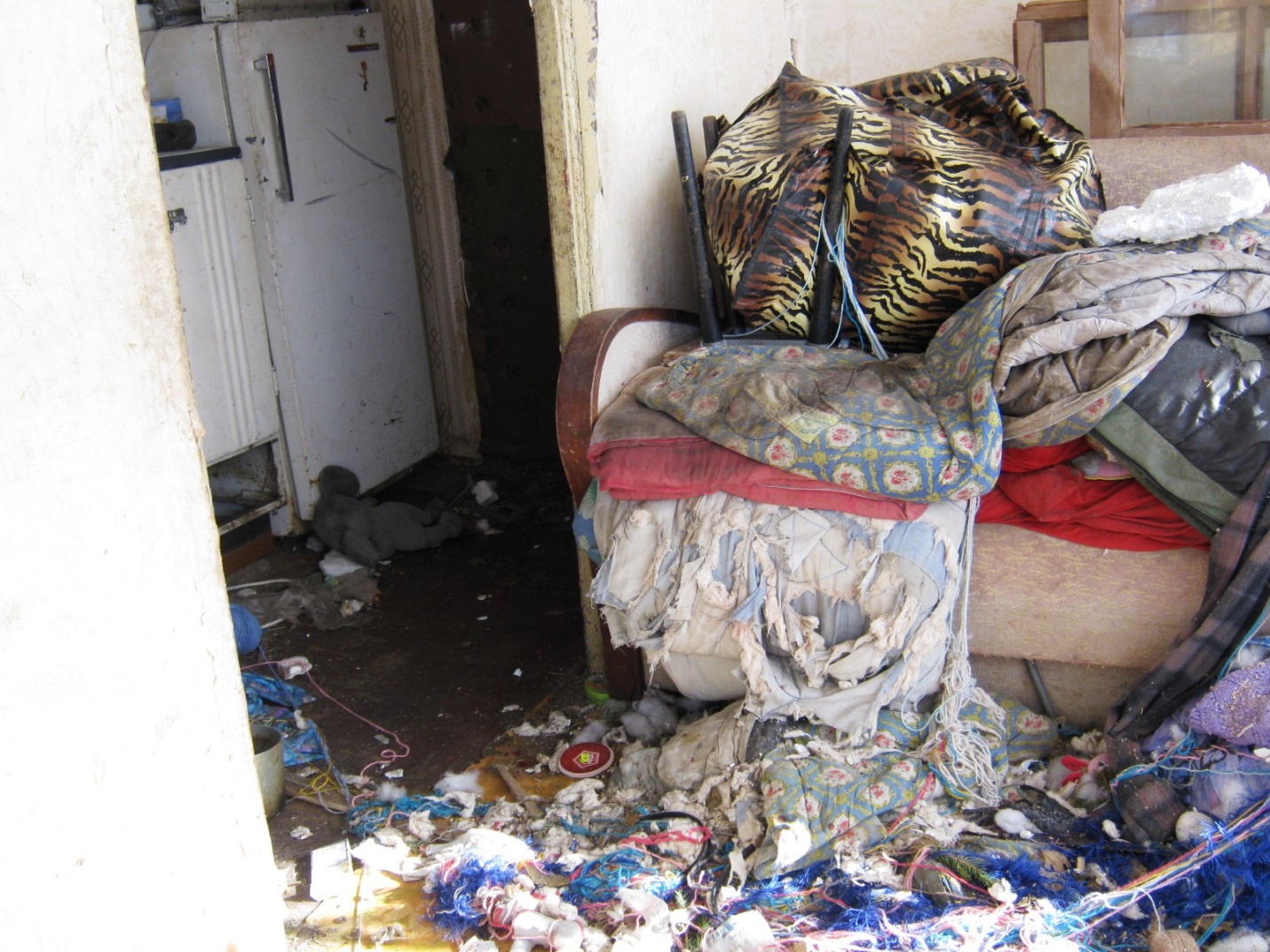 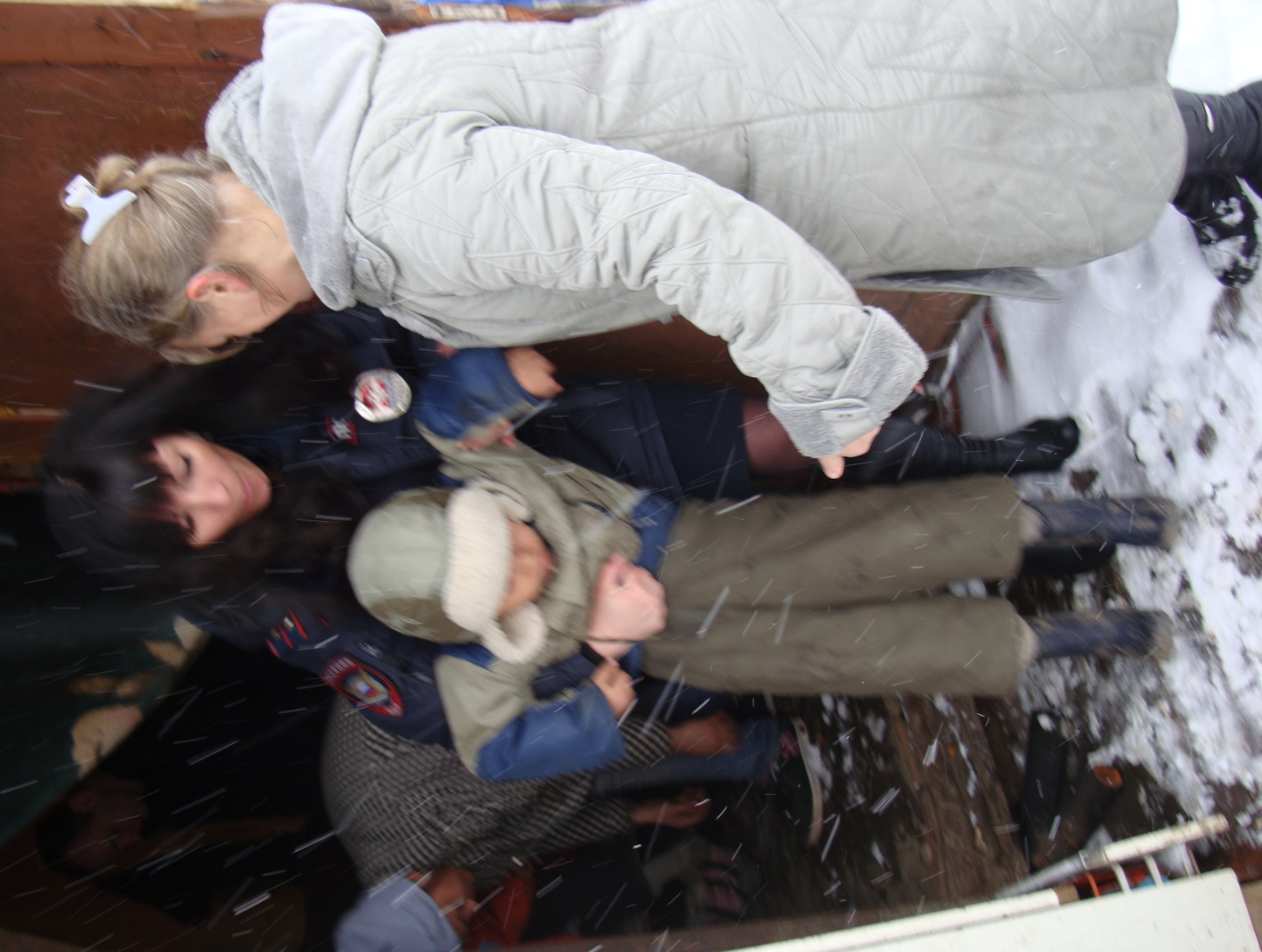 Количество исков направленных Комиссией в суд:Самовольные уходы из:2013 г.2014 г.Рузского детского дома02Тучковской специальной (коррекционной) школы - интернат00Социально – реабилитационного центра «Астарта»00Итого:02Учреждений здравоохранения24Семьи 127Итого: фактов/в т.ч. женским полом14/713/8Всего: несовершеннолетних/женский пол14/710/6Возрастные группы:2013 г.2014 г.до 10 лет11от 11 до 14 лет12от 15 до 18 лет127Период отсутствия:2013 г.(фактов)2014 г.(фактов)сутки96от 2 до 4 суток34более 5 суток23